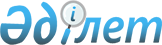 Қалалық мәслихаттың 2015 жылғы 11 желтоқсандағы №35/343 "2016-2018 жылдарға арналған қалалық бюджет туралы" шешіміне өзгерістер мен толықтырулар енгізу туралыМаңғыстау облысы Ақтау қалалық мәслихатының 2016 жылғы 11 наурыздағы № 38/373 шешімі. Маңғыстау облысы Әділет департаментінде 2016 жылғы 16 наурызда № 2982 болып тіркелді      РҚАО-ның ескертпесі.
Құжаттың мәтінінде түпнұсқаның пунктуациясы мен орфографиясы сақталған.

      Қазақстан Республикасының 2008 жылғы 4 желтоқсандағы Бюджет кодексіне, "Қазақстан Республикасындағы жергілікті мемлекеттік басқару және өзін-өзі басқару туралы" 2001 жылғы 23 қаңтардағы Қазақстан Республикасының Заңына және "Облыстық мәслихаттың 2015 жылғы 10 желтоқсандағы № 29/428 "2016-2018 жылдарға арналған облыстық бюджет туралы" шешіміне өзгерістер мен толықтырулар енгізу туралы" 2016 жылғы 11 наурыздағы № 33/491 Маңғыстау облыстық мәслихатының шешіміне (нормативтік құқықтық актілерді мемлекеттік тіркеу Тізілімінде № 2981 болып тіркелген) сәйкес, Ақтау қалалық мәслихаты ШЕШІМ ҚАБЫЛДАДЫ:

      Қалалық мәслихаттың 2015 жылғы 11 желтоқсандағы № 35/343 "2016-2018 жылдарға арналған қалалық бюджет туралы" шешіміне (нормативтік құқықтық актілерді мемлекеттік тіркеу Тізілімінде № 2925 болып тіркелген, 2016 жылғы 12 қаңтардағы № 5-6 "Маңғыстау" газетінде жарияланған) келесідей өзгерістер мен толықтырулар енгізілсін:

      көрсетілген шешімнің 1 тармағы келесі мазмұндағы жаңа редакцияда жазылсын: 

      "1. 2016-2018 жылдарға арналған қалалық бюджет қосымшаға сәйкес, оның ішінде 2016 жылға мынадай көлемдерде бекітілсін:

      кірістер – 27 798 006,6 мың теңге, оның ішінде:

      салықтық түсімдер бойынша – 14 747 484 мың теңге;

      салықтық емес түсімдер бойынша – 18 137,6 мың теңге;

      негізгі капиталды сатудан түсетін түсімдер бойынша – 3 262 500 мың теңге;

      трансферттер түсімі бойынша – 9 769 885 мың теңге;

      шығындар – 22 497 269,7 мың теңге;

      3) таза бюджеттік кредиттеу – 1 586 849 мың теңге, соның ішінде:

      бюджеттік кредиттер – 1 586 849 мың теңге;

      бюджеттік кредиттерді өтеу – 0 мың теңге;

      4) қаржы активтерiмен операциялар бойынша сальдо – 0 мың теңге, соның ішінде:

      қаржы активтерiн сатып алу – 0 мың теңге;

      мемлекеттің қаржы активтерін сатудан түсетін түсімдер – 0 мың теңге;

      5) бюджет тапшылығы (профициті) – 3 713 887,9 мың теңге;

      6) бюджет тапшылығын қаржыландыру (профицитін пайдалану) – 3 713 887,9 мың теңге, соның ішінде:

      қарыздар түсімі – 1 586 849 мың теңге;

      қарыздарды өтеу – 5 352 822 мың теңге;

      бюджет қаражатының пайдаланылатын қалдықтары – 52 085,1 мың теңге.";

      2 тармақта:

      бірінші, екінші абзацтар келесі мазмұндағы жаңа редакцияда жазылсын:

      "төлем көзінен салық салынатын табыстардан ұсталатын жеке табыс салығы – 15,7 пайыз;

      әлеуметтік салық – 15,7 пайыз;".

      4 тармақта:

      екінші, тоғызыншы абзацтар келесі мазмұндағы жаңа редакцияда жазылсын:

      "118 936 мың теңге – үш деңгейлік жүйе бойынша біліктіліктерін арттыруден өткен мұғалімдердің еңбек ақысын көтеруге;

      30 536 мың теңге – "Өрлеу" жобасы бойынша келісілген қаржылай көмекті енгізу;";

      мынадай мазмұндағы он төртінші, он бесінші, он алтыншы, он жетінші, он сегізінші абзацтармен толықтырылсын: 

      34 410 мың теңге – "Жұмыспен қамту 2020 жол картасы" Бағдарламаның бірінші бағытын жүзеге асыру шеңберінде ауылдың елді мекендерді дамытуға;

      85 694 мың теңге – "Жұмыспен қамту 2020 жол картасы" шеңберінде білікті қызметкерлердің жоғалтқан табысының үштен екі бөлігін уақытша субсидиялауға;

      6 299 мың теңге – "Жұмыспен қамту 2020 жол картасы" шеңберінде жалдамалы қызметкерлерді, оның ішінде 18-ден бастап 24-ке дейінгі жастағы жастарды, қайта даярлауға және олардың бiлiктiлiгiн арттыруға;

      5 590 мың теңге – "Жұмыспен қамту 2020 жол картасы" шеңберінде 55-тен 64-ке дейінгі жастағы тұлғаларды қайта даярлауға және олардың бiлiктiлiгiн арттыруға;

      170 000 мың теңге – экономикалық тұрақтылықты қамтамсыз етуге.".

      мынадай мазмұндағы 4-1-тармақпен толықтырылсын:

      "4-1. Осы шешімнің 2 қосымшасыне сәйкес 2016 жылға арналған Өмірзақ ауылының жергілікті өзін-өзі басқару органдарына қалалық бюджеттен трансферттер қарастырылғаны ескерілсін.";

      5 тармақ келесі мазмұндағы жаңа редакцияда жазылсын:

      "5. 2016 жылға арналған қалалық бюджеттен жергілікті инвестициялық жобаларды жүзеге асыруға республикалық бюджеттен жалпы сомасы 2 981 426 мың теңге дамытуға арналған нысаналы трансферттер қарастырылғаны ескерілсін.";

      мынадай мазмұндағы 5-1-тармақпен толықтырылсын:

      "5-1. 2016 жылға арналған қалалық бюджетте жергілікті инвестициялық жобаларды жүзеге асыруға 1 586 849 мың теңге сомасында республикалық бюджеттен бюджеттік кредиттер қарастырылғаны ескерілсін.".

      2. Көрсетілген шешімнің 1 қосымшасы осы шешімнің қосымшасына сәйкес жаңа редакцияда жазылсын.

      3. Осы шешімнің 2 қосымшасына сәйкес көрсетілген шешім 5 қосымшамен толықтырылсын.

      3. Ақтау қалалық мәслихаты аппарат басшысының міндеттін атқарушы (Л. Сүйіндік) Маңғыстау облысының әділет департаментінде мемлекеттік тіркелгеннен кейін, осы шешімнің "Әділет" ақпараттық-құқықтық жүйесінде және бұқаралық ақпарат құралдарында ресми жариялануын қамтамасыз етсін.

      4. Осы шешімнің орындалуын бақылау қалалық мәслихаттың экономика және бюджет мәселелері жөніндегі комиссиясына жүктелсін (А. Бүркітбаев).

      5. Осы шешім Маңғыстау облысының әділет департаментінде мемлекеттік тіркелген күннен бастап күшіне енеді, ол алғашқы ресми жарияланған күнінен кейін күнтізбелік он күн өткен соң қолданысқа енгізіледі және 2016 жылдың 1 қаңтарынан басталатын қатынастарға қатысты таралады.



      "КЕЛІСІЛДІ"

      "Ақтау қалалық экономика және

      бюджеттік жоспарлау бөлімі"

      мемлекеттік мекемесінің басшысы 

      А. Ким

      "11" наурыз 2016 жыл

 2016 жылға арналған Ақтау қаласының бюджеті 2016 ЖЫЛҒА АРНАЛҒАН ЖЕРГІЛІКТІ ӨЗІН-ӨЗІ БАСҚАРУ ОРГАНДАРЫНЫҢ ТРАНСФЕРТТЕРІНІҢ ӨМІРЗАҚ АУЫЛЫНЫҢ БӨЛІНУІ
					© 2012. Қазақстан Республикасы Әділет министрлігінің «Қазақстан Республикасының Заңнама және құқықтық ақпарат институты» ШЖҚ РМК
				
      Сессия төрағасы

С. Закенов

      Қалалық мәслихат хатшысы

М. Молдағұлов
Ақтау қалалық мәслихатының2016 жылғы 11 наурыздағы№38/373 шешіміне1 қосымшаСанаты 

Санаты 

Санаты 

Санаты 

Сомасы, мың теңге

Сыныбы 

Сыныбы 

Сыныбы 

Сомасы, мың теңге

Iшкi сыныбы

Iшкi сыныбы

Сомасы, мың теңге

Атауы

Сомасы, мың теңге

 1. КІРІСТЕР

27 798 006,6

1

Салықтық түсiмдер

14 747 484

01

Табыс салығы

5 987 831

2

Жеке табыс салығы

5 987 831

03

Әлеуметтік салық

4 010 737

1

Әлеуметтік салық

4 010 737

04

Меншiкке салынатын салықтар

3 304 982

1

Мүлiкке салынатын салықтар

2 045 626

3

Жер салығы

319 086

4

Көлiк құралдарына салынатын салық

939 767

5

Бірыңғай жер салығы

503

05

Тауарларға, жұмыстарға және қызметтерге салынатын ішкі салықтар

834 849

2

Акциздер

33 295

3

Табиғи және басқа ресурстарды пайдаланғаны үшін түсетін түсімдер

351 174

4

Кәсiпкерлiк және кәсiби қызметті жүргiзгенi үшiн алынатын алымдар

402 069

5

Ойын бизнесіне салық

48 311

08

Заңдық мәндi iс-әрекеттердi жасағаны және (немесе) оған уәкілеттігі бар мемлекеттік органдар немесе лауазымды адамдар құжаттар бергені үшін алынатын міндетті төлемдер

609 085

1

 Мемлекеттiк баж

609 085

2

Салықтық емес түсімдер

18 137,6

01

Мемлекеттік меншіктен түсетін кірістер

17 885,6

1

Мемлекеттiк кәсiпорындардың таза кiрiсі бөлiгiнің түсiмдері

422,3

5

Мемлекеттік меншігіндегі мүлікті жалға беруден түсетін кірістер

17 463

7

Мемлекеттік бюджеттен берілген кредиттер бойынша сыйақылар

0,3

02

 Мемлекеттiк бюджеттен қаржыландырылатын мемлекеттiк мекемелердiң тауарларды (жұмыстарды, қызметтерді) өткiзуiнен түсетін түсiмдер

182

1

 Мемлекеттiк бюджеттен қаржыландырылатын мемлекеттiк мекемелердiң тауарларды (жұмыстарды, қызметтерді) өткiзуiнен түсетін түсiмдер

182

03

Мемлекеттік бюджеттен қаржыландырылатын мемлекеттік мекемелер ұйымдастыратын мемлекеттік сатып алуды өткізуден түсетін ақша түсімдері

70

1

Мемлекеттік бюджеттен қаржыландырылатын мемлекеттік мекемелер ұйымдастыратын мемлекеттік сатып алуды өткізуден түсетін ақша түсімдері

70

3

Негізгі капиталды сатудан түсетiн түсімдер

3 262 500

01

Мемлекеттiк мекемелерге бекітілген мемлекеттiк мүлiктi сату

2 612 116

1

Мемлекеттiк мекемелерге бекітілген мемлекеттiк мүлiктi сату

2 612 116

03

Жерді және материалдық емес активтерді сату 

650 384

1

Жерді сату 

591 534

2

Материалдық емес активтерді сату

58 850

4

Трансферттердің түсімдері

9 769 885

02

Мемлекеттік басқарудың жоғары тұрған органдарынан түсетін трансферттер

9 769 885

2

Облыстық бюджеттен түсетін трансферттер

9 769 885

Функционалдық топ

Функционалдық топ

Функционалдық топ

Функционалдық топ

Сомасы, мың тенге

Бюджеттік бағдарлама әкімшілігі

Бюджеттік бағдарлама әкімшілігі

Бюджеттік бағдарлама әкімшілігі

Сомасы, мың тенге

Бағдарлама

Бағдарлама

Сомасы, мың тенге

Атауы

Сомасы, мың тенге

2. ШЫҒЫНДАР

22 497 269,7

01

Жалпы сипаттағы мемлекеттік қызметтер 

328 912

112

Аудан (облыстық маңызы бар қала) мәслихатының аппараты

22 268

001

Аудан (облыстық маңызы бар қала) мәслихатының қызметін қамтамасыз ету жөніндегі қызметтер

22 268

122

Аудан (облыстық маңызы бар қала) әкімінің аппараты

205 796

001

Аудан (облыстық маңызы бар қала) әкімінің қызметін қамтамасыз ету жөніндегі қызметтер

102 261

003

Мемлекеттік органның күрделі шығыстары

103 535

123

Қаладағы аудан, аудандық маңызы бар қала, кент, ауыл, ауылдық округ әкімінің аппараты

22 951

001

Қаладағы аудан, аудандық маңызы бар қала, кент, ауыл, ауылдық округ әкімінің қызметін қамтамасыз ету жөніндегі қызметтер

22 951

452

Ауданның (облыстық маңызы бар қаланың) қаржы бөлімі

38 486

001

Ауданның (облыстық маңызы бар қаланың) бюджетін орындау және коммуналдық меншігін басқару саласындағы мемлекеттік саясатты іске асыру жөніндегі қызметтер 

25 145

003

Салық салу мақсатында мүлікті бағалауды жүргізу

5 000

010

Жекешелендіру, коммуналдық меншікті басқару, жекешелендіруден кейінгі қызмет және осыған байланысты дауларды реттеу 

8 341

453

Ауданның (облыстық маңызы бар қаланың) экономика және бюджеттік жоспарлау бөлімі

16 149

001

Экономикалық саясатты, мемлекеттік жоспарлау жүйесін қалыптастыру және дамыту саласындағы мемлекеттік саясатты іске асыру жөніндегі қызметтер

15 506

004

Мемлекеттік органның күрделі шығыстары

643

475

Ауданның (облыстық маңызы бар қаланың) кәсіпкерлік, ауыл шаруашылығы және ветеринария бөлімі

23 262

001

Жергілікті деңгейде кәсіпкерлікті, ауыл шаруашылығы мен ветеринарияны дамыту саласындағы мемлекеттік саясатты іске асыру жөніндегі қызметтер

23 262

02

Қорғаныс

47 461

122

Аудан (облыстық маңызы бар қала) әкімінің аппараты

47 461

005

Жалпыға бірдей әскери міндетті атқару шеңберіндегі іс-шаралар

22 561

006

Аудан (облыстық маңызы бар қала) ауқымындағы төтенше жағдайлардың алдын алу және оларды жою

24 900

03

Қоғамдық тәртіп, қауіпсіздік, құқықтық, сот, қылмыстық-атқару қызметі

53 456

485

Ауданның (облыстық маңызы бар қаланың) жолаушылар көлігі және автомобиль жолдары бөлімі

34 090

021

Елдi мекендерде жол қозғалысы қауiпсiздiгін қамтамасыз ету

34 090

499

Ауданның (облыстық маңызы бар қаланың) азаматтық хал актілерін тіркеу бөлімі

19 366

001

Жергілікті деңгейде азаматтық хал актілерін тіркеу саласындағы мемлекеттік саясатты іске асыру жөніндегі қызметтер

19 366

04

Білім беру

9 507 165

464

Ауданның (облыстық маңызы бар қаланың) білім бөлімі

9 397 133

001

Жергілікті деңгейде білім беру саласындағы мемлекеттік саясатты іске асыру жөніндегі қызметтер

32 546

003

Жалпы білім беру

5 453 785

005

Ауданның (облыстык маңызы бар қаланың) мемлекеттік білім беру мекемелер үшін оқулықтар мен оқу-әдiстемелiк кешендерді сатып алу және жеткізу

206 772

006

Балаларға қосымша білім беру

402 897

007

Аудандық (қалалық) ауқымдағы мектеп олимпиадаларын және мектептен тыс іс-шараларды өткiзу

21 672

009

Мектепке дейінгі тәрбие мен оқыту ұйымдарының қызметін қамтамасыз ету

2 095 133

015

Жетім баланы (жетім балаларды) және ата-аналарының қамқорынсыз қалған баланы (балаларды) күтіп-ұстауға қамқоршыларға (қорғаншыларға) ай сайынғы ақшалай қаражат төлемі

50 000

022

Жетім баланы (жетім балаларды) және ата-анасының қамқорлығынсыз қалған баланы (балаларды) асырап алғаны үшін Қазақстан азаматтарына біржолғы ақша қаражатын төлеуге арналған төлемдер

12 499

040

Мектепке дейінгі білім беру ұйымдарында мемлекеттік білім беру тапсырысын іске асыруға

1 117 853

067

Ведомстволық бағыныстағы мемлекеттік мекемелерінің және ұйымдарының күрделі шығыстары

3 976

467

Ауданның (облыстық маңызы бар қаланың) құрылыс бөлімі

110 032

024

Бастауыш, негізгі орта және жалпы орта білім беру объектілерін салу және реконструкциялау

106 668

037

Мектепке дейiнгi тәрбие және оқыту объектілерін салу және реконструкциялау

3 364

06

Әлеуметтік көмек және әлеуметтік қамсыздандыру

1 313 551

123

Қаладағы аудан, аудандық маңызы бар қала, кент, ауыл, ауылдық округ әкімінің аппараты

1 176

003

Мұқтаж азаматтарға үйінде әлеуметтік көмек көрсету

1 176

451

Ауданның (облыстық маңызы бар қаланың) жұмыспен қамту және әлеуметтік бағдарламалар бөлімі

1 302 366

001

Жергілікті деңгейде халық үшін әлеуметтік бағдарламаларды жұмыспен қамтуды қамтамасыз етуді іске асыру саласындағы мемлекеттік саясатты іске асыру жөніндегі қызметтер 

63 058

002

Жұмыспен қамту бағдарламасы

154 094

005

Мемлекеттік атаулы әлеуметтік көмек

50 916

006

Тұрғын үйге көмек көрсету

50 686

007

Жергілікті өкілетті органдардың шешімі бойынша мұқтаж азаматтардың жекелеген топтарына әлеуметтік көмек

671 209

010

Үйден тәрбиеленіп оқытылатын мүгедек балаларды материалдық қамтамасыз ету

8 908

011

Жәрдемақыларды және басқа да әлеуметтік төлемдерді есептеу, төлеу мен жеткізу бойынша қызметтерге ақы төлеу

2 687

013

Белгіленген тұрғылықты жері жоқ тұлғаларды әлеуметтік бейімдеу

51 291

014

Мұқтаж азаматтарға үйде әлеуметтік көмек көрсету 

107 201

016

18 жасқа дейінгі балаларға мемлекеттік жәрдемақылар

15 420

017

Мүгедектерді оңалту жеке бағдарламасына сәйкес, мұқтаж мүгедектерді міндетті гигиеналық құралдармен және ымдау тілі мамандарының қызмет көрсетуін, жеке көмекшілермен қамтамасыз ету

92 462

025

Өрлеу жобасы бойынша келісілген қаржылай көмекті енгізу

34 434

464

Ауданның (облыстық маңызы бар қаланың) білім бөлімі

9 009

008

Жергілікті өкілді органдардың шешімі бойынша білім беру ұйымдарының күндізгі оқу нысанында оқитындар мен тәрбиеленушілерді қоғамдық көлікте (таксиден басқа) жеңілдікпен жол жүру түрінде әлеуметтік қолдау 

3 035

030

Патронат тәрбиешілерге берілген баланы (балаларды) асырап бағу 

5 974

485

Ауданның (облыстық маңызы бар қаланың) жолаушылар көлігі және автомобиль жолдары бөлімі

1 000

050

Қазақстан Республикасында мүгедектердің құқықтарын қамтамасыз ету және өмір сүру сапасын жақсарту жөніндегі 2012 - 2018 жылдарға арналған іс-шаралар жоспарын іске асыру

1 000

07

Тұрғын үй -коммуналдық шаруашылық

6 572 846

123

Қаладағы аудан, аудандық маңызы бар қала, кент, ауыл, ауылдық округ әкімінің аппараты

32 787

008

Елді мекендердегі көшелерді жарықтандыру

5 968

009

Елді мекендердің санитариясын қамтамасыз ету

15 116

011

Елді мекендерді абаттандыру мен көгалдандыру

11 703

467

Ауданның (облыстық маңызы бар қаланың) құрылыс бөлімі

4 236 084,7

003

Коммуналдық тұрғын үй қорының тұрғын үйін жобалау және (немесе) салу, реконструкциялау

1 139 392

004

Инженерлік-коммуникациялық инфрақұрылымды жобалау, дамыту және (немесе) жайластыру

2 856 765,7

005

Коммуналдық шаруашылығын дамыту

20 188

006

Сумен жабдықтау және су бұру жүйесін дамыту

45 304

007

Қаланы және елді мекендерді абаттандыруды дамыту

174 435

487

Ауданның (облыстық маңызы бар қаланың) тұрғын үй-коммуналдық шаруашылығы және тұрғын үй инспекция бөлімі

2 303 974

001

Тұрғын үй-коммуналдық шаруашылық және тұрғын үй қоры саласында жергілікті деңгейде мемлекеттік саясатты іске асыру бойынша қызметтер

49 986

003

Мемлекеттік органның күрделі шығыстары

1 606

005

Мемлекеттік тұрғын үй қорын сақтауды ұйымдастыру

254

010

Кондоминиум объектілеріне техникалық паспорттар дайындау

15 301

017

Елді мекендердің санитариясын қамтамасыз ету

817 680

018

Қаланы және елді мекендерді абаттандыруды дамыту

6 000

025

Елді мекендердегі көшелерді жарықтандыру

212 365

026

Ауданның (облыстық маңызы бар қаланың) коммуналдық меншігіндегі жылу жүйелерін қолдануды ұйымдастыру

6 906

030

Елді мекендерді абаттандыру және көгалдандыру

1 173 076

031

Жерлеу орындарын ұстау және туыстары жоқ адамдарды жерлеу

20 800

08

Мәдениет, спорт, туризм және ақпараттық кеңістік

551 851

455

Ауданның (облыстық маңызы бар қаланың) мәдениет және тілдерді дамыту бөлімі

323 455

001

Жергілікті деңгейде тілдерді және мәдениетті дамыту саласындағы мемлекеттік саясатты іске асыру жөніндегі қызметтер

12 195

003

Мәдени-демалыс жұмысын қолдау

255 502

006

Аудандық (қалалық) кітапханалардың жұмыс істеуі

45 033

007

Мемлекеттік тілді және Қазақстан халықтарының басқа да тілдерін дамыту

5 725

032

Ведомстволық бағыныстағы мемлекеттік мекемелерінің және ұйымдарының күрделі шығыстары

5 000

456

Ауданның (облыстық маңызы бар қаланың) ішкі саясат бөлімі

127 498

001

Жергілікті деңгейде ақпарат, мемлекеттілікті нығайту және азаматтардың әлеуметтік сенімділігін қалыптастыру саласында мемлекеттік саясатты іске асыру жөніндегі қызметтер

31 190

002

Мемлекеттік ақпараттық саясат жүргізу жөніндегі қызметтер

18 933

003

Жастар саясаты саласында іс-шараларды iске асыру

77 375

465

Ауданның (облыстық маңызы бар қаланың) дене шынықтыру және спорт бөлімі

40 898

001

Жергілікті деңгейде дене шынықтыру және спорт саласындағы мемлекеттік саясатты іске асыру жөніндегі қызметтер

15 641

006

Аудандық (облыстық маңызы бар қалалық) деңгейде спорттық жарыстар өткізу

15 944

007

Әртүрлі спорт түрлері бойынша аудан (облыстық маңызы бар қала) құрама командаларының мүшелерін дайындау және олардың облыстық спорт жарыстарына қатысуы

9 313

467

Ауданның (облыстық маңызы бар қаланың) құрылыс бөлімі

60 000

008

Спорт объектілерін дамыту 

60 000

09

Отын-энергетика кешені және жер қойнауын пайдалану

1 503 747

467

Ауданның (облыстық маңызы бар қаланың) құрылыс бөлімі

1 501 747

009

Жылу-энергетикалық жүйені дамыту

1 443 047

036

Газ тасымалдау жүйесін дамыту

58 700

487

Ауданның (облыстық маңызы бар қаланың) тұрғын үй-коммуналдық шаруашылығы және тұрғын үй инспекциясы бөлімі

2 000

009

Жылу-энергетикалық жүйені дамыту

2 000

10

Ауыл, су, орман, балық шаруашылығы, ерекше қорғалатын табиғи аумақтар, қоршаған ортаны және жануарлар дүниесін қорғау, жер қатынастары

46 096

453

Ауданның (облыстық маңызы бар қаланың) экономика және бюджеттік жоспарлау бөлімі

475

099

Мамандардың әлеуметтік көмек көрсетуі жөніндегі шараларды іске асыру

475

475

Ауданның (облыстық маңызы бар қаланың) кәсіпкерлік, ауыл шаруашылығы және ветеринария бөлімі

21 303

006

Ауру жануарларды санитарлық союды ұйымдастыру

50

007

Қаңғыбас иттер мен мысықтарды аулауды және жоюды ұйымдастыру

5 889

012

Ауыл шаруашылығы жануарларын сәйкестендіру жөніндегі іс-шараларды өткізу

14 415

013

Эпизоотияға қарсы іс-шаралар жүргізу

949

463

Ауданның (облыстық маңызы бар қаланың) жер қатынастары бөлімі

24 318

001

Аудан (облыстық манызы бар қала) аумағында жер қатынастарын реттеу саласындағы мемлекеттік саясатты іске асыру жөніндегі қызметтер

24 318

11

Өнеркәсіп, сәулет, қала құрылысы және құрылыс қызметі

98 541

467

Ауданның (облыстық маңызы бар қаланың) құрылыс бөлімі

29 735

001

Жергілікті деңгейде құрылыс саласындағы мемлекеттік саясатты іске асыру жөніндегі қызметтер

29 735

468

Ауданның (облыстық маңызы бар қаланың) сәулет және қала құрылысы бөлімі

68 806

001

Жергілікті деңгейде сәулет және қала құрылысы саласындағы мемлекеттік саясатты іске асыру жөніндегі қызметтер

18 806

003

Аудан аумағында қала құрылысын дамыту схемаларын және елді мекендердің бас жоспарларын әзірлеу

50 000

12

Көлік және коммуникация

1 761 691

485

Ауданның (облыстық маңызы бар қаланың) жолаушылар көлігі және автомобиль жолдары бөлімі

1 761 691

001

Жергілікті деңгейде жолаушылар көлігі және автомобиль жолдары саласындағы мемлекеттік саясатты іске асыру жөніндегі қызметтер

50 080

022

Көлік инфрақұрылымын дамыту

453 503

023

Автомобиль жолдарының жұмыс істеуін қамтамасыз ету

724 974

025

Көлiк инфрақұрылымының басым жобаларын іске асыру

170 000

032

Ведомстволық бағыныстағы мемлекеттік мекемелерінің және ұйымдарының күрделі шығыстары

230 600

045

Аудандық маңызы бар автомобиль жолдарын және елді-мекендердің көшелерін күрделі және орташа жөндеу

132 534

13

Басқалар

613 322

123

Қаладағы аудан, аудандық маңызы бар қала, кент, ауыл, ауылдық округ әкімінің аппараты

46 769

040

"Өңірлерді дамыту" Бағдарламасы шеңберінде өңірлерді экономикалық дамытуға жәрдемдесу бойынша шараларды іске асыру

46 769

475

Ауданның (облыстық маңызы бар қаланың) кәсіпкерлік, ауыл шаруашылығы және ветеринария бөлімі

13 504

014

Кәсіпкерлік қызметті қолдау 

13 504

452

Ауданның (облыстық маңызы бар қаланың) қаржы бөлімі

15 000

012

Ауданның (облыстық маңызы бар қаланың) жергілікті атқарушы органының резерві 

15 000

453

Ауданның (облыстық маңызы бар қаланың) экономика және бюджеттік жоспарлау бөлімі

43 049

003

Жергілікті бюджеттік инвестициялық жобалардың техникалық-экономикалық негіздемелерін және мемлекеттік-жекешелік әріптестік жобалардың, оның ішінде концессиялық жобалардың конкурстық құжаттамаларын әзірлеу немесе түзету, сондай-ақ қажетті сараптамаларын жүргізу, мемлекеттік-жекешелік әріптестік жобаларды, оның ішінде концессиялық жобаларды консультациялық сүйемелдеу

43 049

467

Ауданның (облыстық маңызы бар қаланың) құрылыс бөлімі

495 000

077

Өңірлерді дамытудың 2020 жылға дейінгі бағдарламасы шеңберінде инженерлік инфрақұрылымды дамыту

495 000

14

Борышқа қызмет көрсету

417,6

452

Ауданның (облыстық маңызы бар қаланың) қаржы бөлімі

417,6

013

Жергілікті атқарушы органдардың облыстық бюджеттен қарыздар бойынша сыйақылар мен өзге де төлемдерді төлеу бойынша борышына қызмет көрсету

417,6

15

Трансферттер

98 213,4

452

Ауданның (облыстық маңызы бар қаланың) қаржы бөлімі

98 213,4

006

Нысаналы пайдаланылмаған (толық пайдаланылмаған) трансферттерді қайтару

95 351,4

051

Жергілікті өзін-өзі басқару органдарына берілетін трансферттер

2 862

3. ТАЗА БЮДЖЕТТІК КРЕДИТТЕУ 

1 586 849

Бюджеттік кредиттер 

1 586 849

07

Тұрғын үй -коммуналдық шаруашылық

1 586 849

487

Ауданның (облыстық маңызы бар қаланың) тұрғын үй-коммуналдық шаруашылығы және тұрғын үй инспекция бөлімі

1 586 849

053

Жылу, сумен жабдықтау және су бұру жүйелерін реконструкция және құрылыс үшін кредит беру

1 586 849

Бюджеттік кредиттерді өтеу 

0

4. ҚАРЖЫ АКТИВТЕРІМЕН ОПЕРАЦИЯЛАР БОЙЫНША САЛЬДО

0

Қаржы активтерін сатып алу

0

Мемлекеттің қаржы активтерін сатудан түсетін түсімдер

0

5. БЮДЖЕТ ТАПШЫЛЫҒЫ (ПРОФИЦИТІ)

3 713 887,9

6. БЮДЖЕТ ТАПШЫЛЫҒЫН ҚАРЖЫЛАНДЫРУ (ПРОФИЦИТІН ПАЙДАЛАНУ)

-3 713 887,9

Қарыздар түсімі

1 586 849

Қарыздарды өтеу

5 352 822

Бюджет қаражатының пайдаланылатын қалдықтары

52 085,1

Ақтау қалалық мәслихатының2016 жылғы 11 наурыздағы№38/373 шешіміне2 қосымшаСанаты 

Санаты 

Санаты 

Санаты 

Сомасы, мың теңге

Сыныбы

Сыныбы

Сыныбы

Сомасы, мың теңге

Iшкi сыныбы

Iшкi сыныбы

Сомасы, мың теңге

Атауы

Сомасы, мың теңге

 1. КІРІСТЕР

2 862

1

Салықтық түсiмдер

2 862

01

Табыс салығы

362

2

Жеке табыс салығы

362

04

Меншiкке салынатын салықтар

2 500

1

Мүлiкке салынатын салықтар

100

3

Жер салығы

100

4

Көлiк құралдарына салынатын салық

2 300

Функционалдық топ 

Функционалдық топ 

Функционалдық топ 

Функционалдық топ 

Сомасы, мың тенге

Бюджеттік бағдарлама әкімшілігі 

Бюджеттік бағдарлама әкімшілігі 

Бюджеттік бағдарлама әкімшілігі 

Сомасы, мың тенге

Бағдарлама

Бағдарлама

Сомасы, мың тенге

Атауы

Сомасы, мың тенге

2. ЗАТРАТЫ

2 862

08

Мәдениет, спорт, туризм және ақпараттық кеңістік

2 862

123

Қаладағы аудан, аудандық маңызы бар қала, кент, ауыл, ауылдық округ әкімінің аппараты

2 862

006

Жергілікті деңгейде мәдени-демалыс жұмыстарын қолдау

1 717

028

Жергілікті деңгейде дене шынықтыру – сауықтыру және спорттық іс-шараларды іске асыру

1 145

